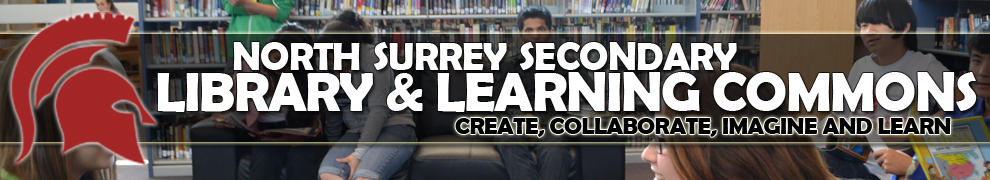 Parenthetical References (In-Text Citations)Parenthetical References or In-Text Citations are references placed within the body of your writing that document ideas, information, data, opinions and quotations that you have taken from your sources.  Remember, you must always give credit to the authors whose ideas or information you have used in your Works Cited List and in the body of your writing through In-Text Citations.  The In-Text Citation and the Work Cited List are linked and it is clear to the reader from where/whom the idea or information came.After a statement or piece of information you have obtained from a source, use the following format:	For a Book:	(author’s last name page #)	(Pugnetti 262)	If two or more books in your Works Cited list are by the same author, add the date	(author’s last nane date, page #)	(Pugnetti 2010, 262)	For a Journal article:	(author’s last name page#)	(Anderson 70)	If two or more articles in your Works Cited list are by the same author, add the date	(author’s last nane date, page #)	(Anderson 2012, 70)	For a website:	(author’s last name, page#)  **if these are indicated	Or refer to the Works Cited list and use the first part of the citation, usually the title	(“Deciding to Get a Dog”)Why You Need a Dog – An Essay by Ms. Cameron	You need a dog, preferably a poodle.  There are many good reasons and unpredictable benefits to dog ownership, but there are important things to consider before you make this addition to your family.  When considering a specific breed, think carefully about your lifestyle and whether or not your habits and the dog’s needs will be a good match (“Deciding to Get a Dog”).  Purchasing a dog, especially a pure bred, can be expensive.  To keep costs down, you may want to consider going to the SPCA and adopting a mutt (Anderson 70).  Importantly, know what you are looking for in a dog and do some breed research.  Because of their high intelligence, joyful personality and amazing good looks, (Pugnetti 262), I would choose a poodle.Works Cited Anderson, Jessica. "Take the Bite Out of Pet Costs." Kiplinger's Personal Finance 66.10 (2012): 69-72. Ebsco. Web. 07 Dec. 2012. <http://web.ebscohost.com/ehost/delivery?sid=37fe3006-e19f-4246-936b-168cadba0b3c%40sessionmgr104&vid=4&hid=107>. "Deciding To Get a Dog." Deciding To Get a Dog. Canadian Kennel Club, n.d. Web. 07 Dec. 2012. <http://www.ckc.ca/en/Default.aspx?tabid=111>. Pugnetti, Gino, and Elizabeth Meriwether. Schuler. Simon & Schuster's Guide to Dogs. New York: Simon and Schuster, 1980. Print. 